There are many free electronic tools to use online, including resources to create fake tweets. Determine what the tweet is talking about. See the facilitator to confirm you are correct to receive your piece of the final puzzle for this station.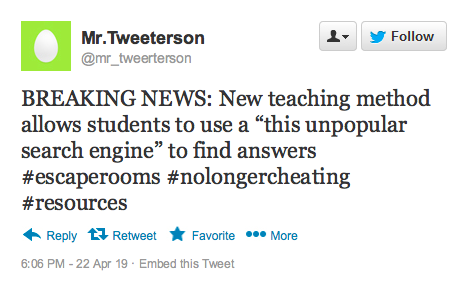 Shelesky et al, Escaping the Average Teaching Technique, STFM Annual Conference, 2019There are many free electronic tools to use online, including resources to create fake tweets. Determine what the tweet is talking about. See the facilitator to confirm you are correct to receive your piece of the final puzzle for this station.Shelesky et al, Escaping the Average Teaching Technique, STFM Annual Conference, 2019